9A Part 1 3D Lines Introduction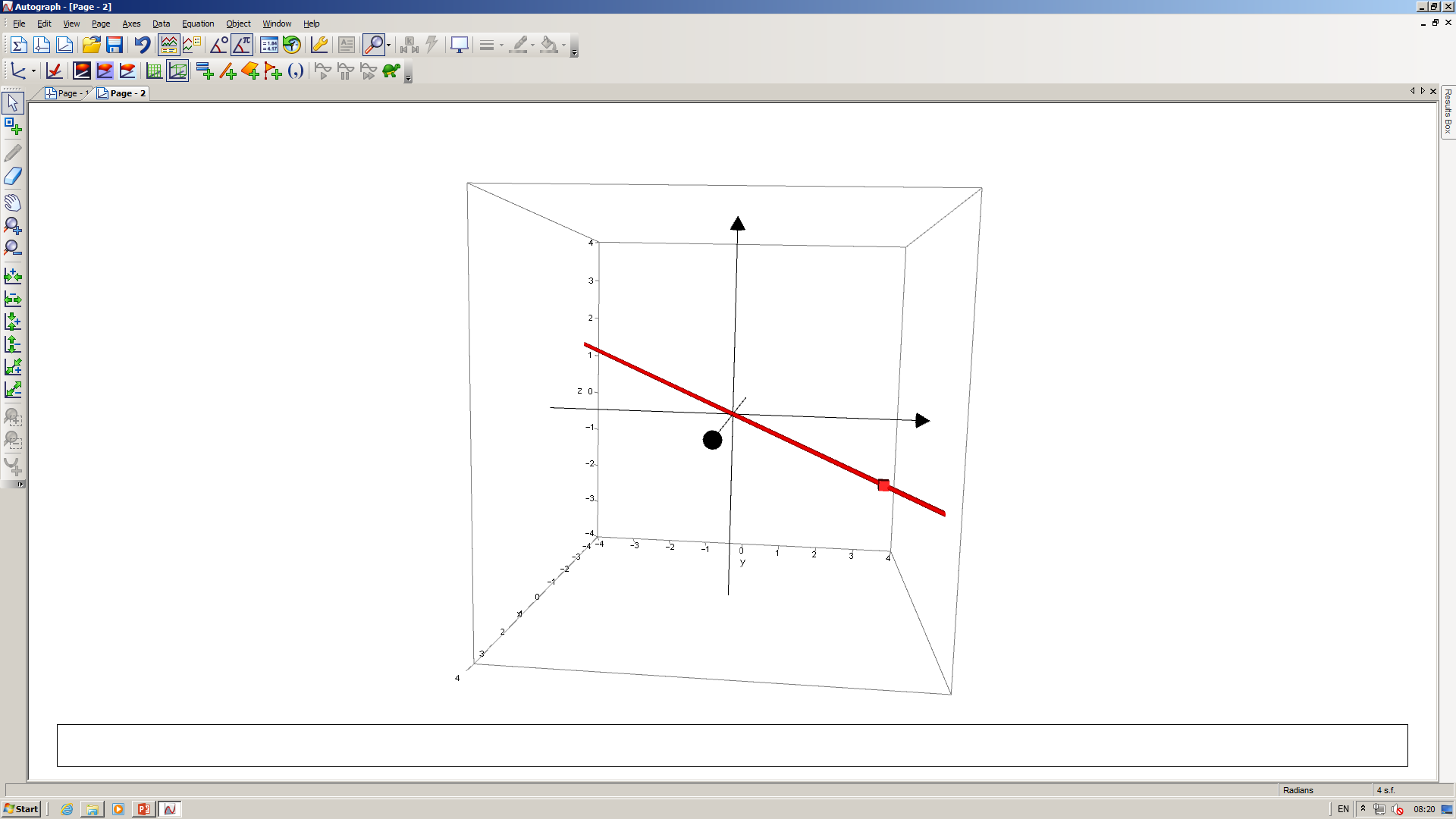 Find the equation of the straight line that passes through the point A, which has position vector , and is parallel to the vector      .Find a vector equation of the straight line that passes through the points A and B, with coordinates  and  respectively.The straight line  has vector equation:Given that the point  lies on , find the value of  and the value of .The straight line  has vector equation:Show that another vector equation of  is: